CEVAPLAR: 1-B    2-B    3-C    4-B    5-E    6-E    7-D    8-E    9-E    10-A    
Soru 1Hammurabi “Vakta ki Marduk halkı adilane idare etmek ve memleket idaresini ele almakla beni görevlendirdi, gerçeği adaleti memleketin diline koydum. Halkı memnun ettim. O günde, öğulmuş prens, tanrı korkusu olan ben Hammurabi’yi, ülkede adaleti tecelli ettirmem, kötüyü ve fenayı yok etmem için güneş gibi karabaşların (halkın) üzerinde yükselmem, memleketi aydınlatmam insanların hoşuna gitmem için Anum ve Enlil adımı çağırdılar.” dedi.Yukarıdaki metne göre adaletin unsurlarından hangisinin öneminden bahsedilmektedir? A) Ekonomik refah
B) Doğruluk
C) Halkın yönetime katılması
D) Kamu güvenliği
E) Aile güvenliği

Soru 2Mezopotamya’da topraklar özel mülkiyet iken Mısır’da tüm topraklar firavunlara aitti ve toprakları kullananlar kiracı durumundaydı. Üretim; devlet tarafından planlanır, vergiler ve kiralar ekili topraklardan düzenli olarak Firavun adına toplanırdı. Ticaretin; Firavun’un adamlarının denetiminde olması, Mezopotamya’da olduğu gibi bağımsız, zengin bir tüccar sınıfının doğmasını engellemiştir.Yukarıdaki metne göre aşağıdakilerden hangisi söylenebilir?A) Mezopotamya’da zengin sınıf yoktur.
B) Mısır’da merkezî otorite daha güçlüdür.
C) Mısır’da aristokrat sınıf hâkimiyeti vardır.
D) Firavun’un adamları mülk sahibidir.
E) Mezopotamya’da meşruti yönetim görülmektedir.

Soru 3Medeniyetlerin varlıklarını ve gelişimlerini destekleyen koşullar incelenirken öncelikle üzerinde var olunan mekân ele alınmalıdır, çünkü mekânın sahip olduğu özellikler, bütünüyle insanın ekonomik, sosyal ve kültürel faaliyetlerinin türü ve sınırını belirlemektedir.Bu bilgiye göre aşağıdaki medeniyetlerin ekonomik faaliyetlerine bakıldığında hangisi yanlış eşleştirilmiştir?    A) İyon - Ticaret
B) Frigya - Tarım
C) Urartu - Ticaret
D) Lidya - Ticaret
E) Hitit - Tarım

Soru 4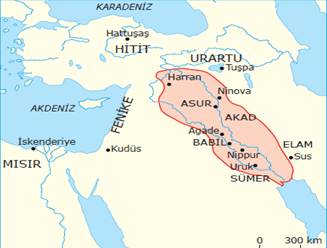 Yukarıdaki haritada renkli olarak gösterilen bölgede aşağıdakilerden hangisidir? A) Anadolu
B) Mezopotamya
C) İran
D) Doğu Akdeniz
E) Hint

Soru 5I. Nil Nehri’nin taşma zamanlarını belirlemek amacıyla Mısırlıların güneş yılını hesaplaması,II. Tarım alanları sınırlı olan Urartuların daha çok madencilik ve hayvancılıkla uğraşması,III. Bir Akdeniz uygarlığı olan Fenikelilerin kıyı şeridinde dar bir alana sahip olmaları nedeniyle ticaretle uğraşmasıdurumlarından hangileri çevresel faktörlerin toplumsal faaliyetler üzerinde etkili olduğuna örnek gösterilebilir?A) Yalnız I
B) Yalnız II
C) Yalnız III
D) I ve III
E) I, II ve III

Soru 6Tarih öncesi dönemle ilgili bir araştırma yapan tarihçi, aşağıdaki bulgulardan hangisine ulaşmış olamaz?A) Kap kacak
B) Barınak
C) Kaya resimleri
D) Tarım aletleri
E) Kitabe

Soru 7Selin, hazırladığı proje ödevi sonrasında: “Yazıdan önceki dönemde insanın hayat tarzı, tabiata karşı verdiği mücadelesi, sosyal ilişkileri ve inançlarını öğrenebilmek için insanın bıraktığı izler göz önünde bulundurulur.” değerlendirmesini yapmıştır.Selin’in bu değerlendirmesine göre aşağıdakilerden hangisi bahsedilen dönemi niteleyen bir buluntu olamaz?A) Ok ve yay
B) Taş balta
C) Buğday fosili
D) Kil tablet
E) Öğütme taşı

Soru 8İlk Çağ'da Doğu ile Batı kültürlerinin kaynaşmasında;I. Uluslararası ticaret,II. Göçler,III. Büyük İskender’in Asya seferidurumlarından hangilerinin etkili olduğu söylenebilir?A) Yalnız I
B) Yalnız II
C) I ve III
D) II ve III
E) I, II ve III

Soru 9Aşağıdakilerden hangisi Anadolu'da kurulan İlk Çağ medeniyetlerinden biri değildir?A) Hititler
B) Frigler
C) Urartular
D) Lidyalılar
E) Akadlar

Soru 10* Urartular tarım alanlarının sınırlı olması nedeniyle daha çok hayvancılık ve madencilikle uğraşmışlardır.* Mısır’da Nil Nehri etrafında verimli ovaların oluşması Mısır’ın temel geçim kaynağının tarım olmasını sağlamıştır.Buna göre medeniyetlerin ekonomik uğraşlarında belirleyici olan unsur aşağıdakilerden hangisidir?A) Coğrafya
B) Irk
C) Din
D) Kültür
E) İhtiyaçlar

